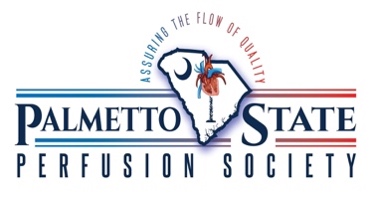 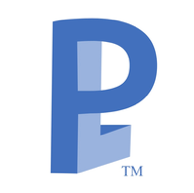 2023 Carolina Perfusion SymposiumAbstract Submission FormThank you very much for your interest in presenting at the Carolina Perfusion Symposium!To be considered for speaking, please submit the following: Name:Institution or Affiliation:Student or CCP:Type of submission: (Oral Presentation, Poster, or both)Professional contact email: (This email will be posted on the meeting agenda) Abstract: (300 words or less)Individuals with proposals chosen for inclusion in the 2023 Carolina Perfusion Symposium will be notified promptly!Please submit all submission forms to: PalmettoPerfusion@gmail.comAny questions, please contact Ken Ingersoll: Ken@PerfusionLife.com